                                                                                                                                                       Приложение 12Схема «Жар-птица»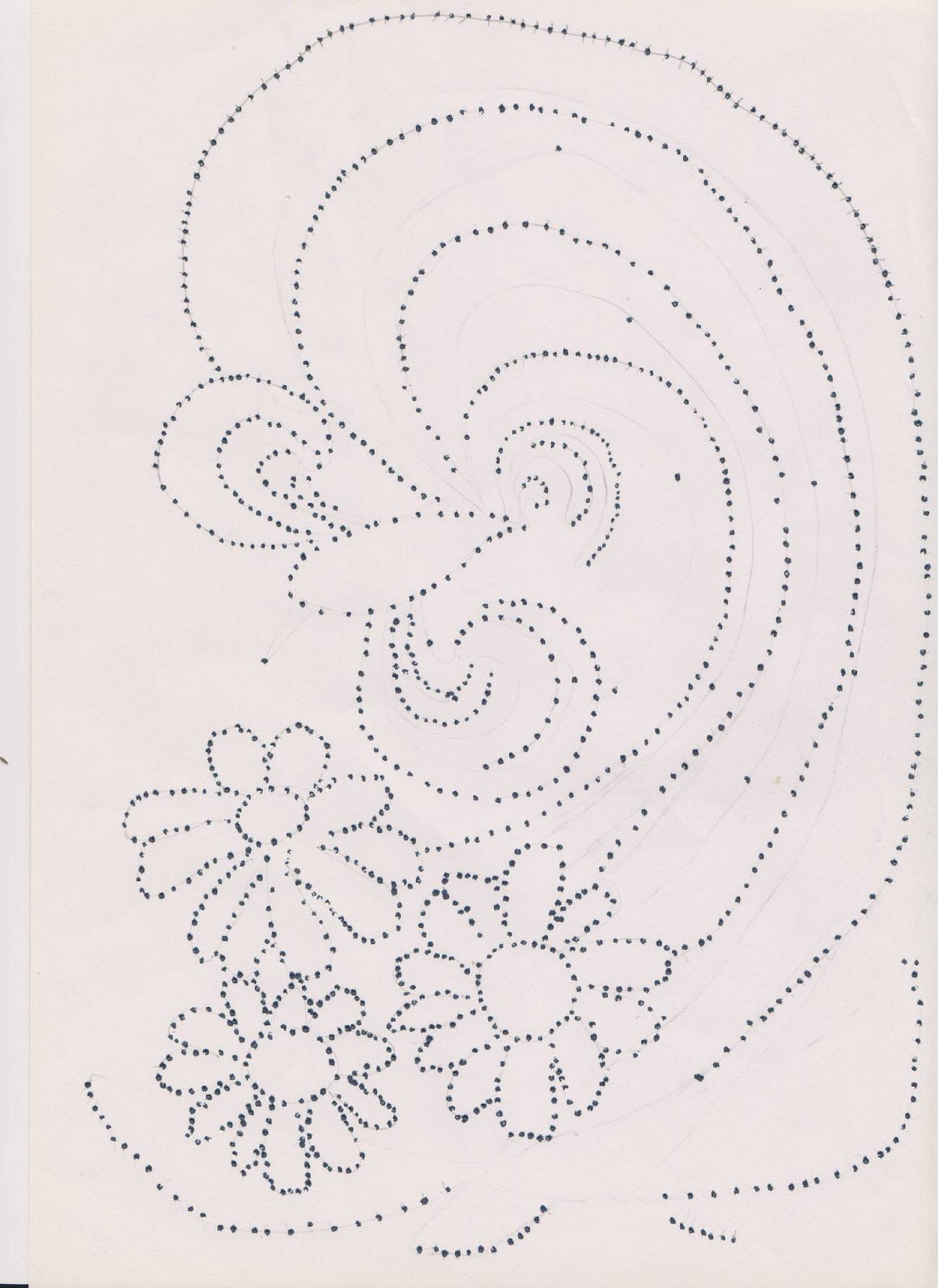 